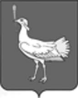        АДМИНИСТРАЦИЯСЕЛЬСКОГО ПОСЕЛЕНИЯ                 МОКШАМУНИЦИПАЛЬНОГО РАЙОНА     БОЛЬШЕГЛУШИЦКИЙ САМАРСКОЙ ОБЛАСТИПОСТАНОВЛЕНИЕот 13 декабря 2022 г.  № 81              с.Мокша        Об утверждении мест, на которые запрещено возвращать животных без владельцев, и перечня лиц, уполномоченных на принятие решений о возврате животных без владельцев на прежние места обитания на территории сельского поселения Мокша муниципального района Большеглушицкий Самарской области           В соответствии с Федеральным законом от 6 октября 2003 № 131-ФЗ «Об общих принципах организации местного самоуправления в Российской Федерации», Федеральным законом от 14 июля 2022 № 269-ФЗ «О внесении изменений в Федеральный закон «Об ответственном обращении с животными и о внесении изменений в отдельные законодательные акты Российской Федерации, администрация  сельского поселения Мокша муниципального района Большеглушицкий Самарской областиПОСТАНОВЛЯЕТ:             1.Утвердить места, на которые запрещено возвращать животных без владельцев, и перечня лиц, уполномоченных на принятие решений о возврате животных без владельцев на прежние места обитания на территории сельского поселения Мокша муниципального района Большеглушицкий Самарской области согласно приложению 1 к настоящему постановлению.            2. Утвердить перечень лиц, уполномоченных на принятие решений о возврате животных без владельцев на прежние места их обитания на территории  сельского поселения Мокша муниципального района Большеглушицкий Самарской области согласно приложению 2 к настоящему постановлению.3. Опубликовать настоящее постановление в газете «Вести сельского поселения Мокша»  и на официальном сайте администрации сельского поселения Мокша муниципального района Большеглушицкий Самарской области: http://moksha.admbg.org.4. Настоящее постановление вступает в силу после его официального опубликованияГлава сельского поселения Мокшамуниципального районаБольшеглушицкий Самарской области                                      О.А.Девяткин.Приложение 1 к Постановлению администрациисельского поселения Мокша  муниципального района БольшеглушицкийСамарской области«Об утверждении мест, на которые запрещено возвращать животных без владельцев, и перечня лиц, уполномоченных на принятие решений о возврате животных без владельцев на прежние места обитания на территории сельского поселения Мокша муниципального района Большеглушицкий Самарской области»от  «13»  декабря 2022 г. № 81Места,на которые запрещено возвращать животных без владельцев на территории  сельского поселения сельского поселения Мокша муниципального района Большеглушицкий Самарской области1. Детские игровые  и спортивные площадки.2. Территории парков, скверов, места массового отдыха.3. Территории, детских, образовательных и лечебных учреждений.4. Территории, прилегающие к объектам культуры и искусства.5. Территории, прилегающие к организациям общественного питания, магазинам.6. Территории, прилегающие к учреждениям, с высокой  посещаемостью.7. Площадки танцевальные, для отдыха и досуга, проведения массовых мероприятий, размещения средств информации.8. Места, предназначенные для выгула домашних животных.9. Кладбища и мемориальные зоны.10.Другие территории, которыми беспрепятственно пользуется    неограниченный круг лиц.11. Территории розничных рынков.Приложение 2 к Постановлению администрациисельского поселения Мокша муниципального района БольшеглушицкийСамарской области«Об утверждении мест, на которые запрещено возвращать животных без владельцев, и перечня лиц, уполномоченных на принятие решений о возврате животных без владельцев на прежние места обитания на территории сельского поселения Мокша муниципального района Большеглушицкий Самарской области»от  «13»  декабря 2022 г. № 81Переченьлиц, уполномоченных на принятие решений о возврате животных без владельцев на прежние места обитания на территории сельского поселения Мокша муниципального района Большеглушицкий Самарской областиГлава сельского поселения Мокша муниципального района Большеглушицкий Самарской области.